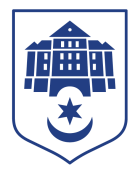 ТЕРНОПІЛЬСЬКА МІСЬКА РАДАПОСТІЙНА КОМІСІЯз питань економіки, промисловості, транспорту і зв’язку, контролю за використанням комунального майна, зовнішніх зв’язків, підприємницької діяльності, захисту прав споживачів та туризмуПротокол засідання комісії №7від  07.07.2022Всього членів комісії: 	(4) Ольга Шахін, Віталій Хоркавий, Мар’яна Юрик, Мар’ян КозбурПрисутні члени комісії: 	(4) Ольга Шахін, Віталій Хоркавий, Мар’яна Юрик, Мар’ян КозбурКворум є. Засідання комісії правочинне.На засідання комісії запрошені:Юрій Дейнека – начальник управління стратегічного розвитку міста;Ігор Токарчук – начальник управління матеріального забезпечення та інформаційних технологій;Сергій Ковдриш – начальник управління обліку та контролю за використанням комунального майна;Галина Горєва – начальник відділу торгівлі, побуту та захисту прав споживачів;Олег Вітрук – начальник управління транспортних мереж та зв’язку;Катерина Бабій – головний спеціаліст  організаційного відділу ради управління організаційно-виконавчої роботи.Головуюча – голова комісії Ольга ШахінДепутати міської ради Ольга Шахін, Віталій Хоркавий, Мар’яна Юрик, Мар’ян Козбур, представники виконавчих органів ради Юрій Дейнека, Ігор Токарчук, Сергій Ковдриш, Галина Горєва, Олег Вітрук , Катерина Бабій брали участь в засіданні постійної комісії за допомогою електронних месенджерів, які не заборонені до використання в Україні.Слухали:	 Про затвердження порядку денного засідання комісії, відповідно до листа від 05.07.2022 № 16822-Ю.ІНФОРМУВАЛА: Ольга ШахінРезультати голосування за затвердження порядку денного: За –4, проти-0, утримались-0. Рішення прийнято.ВИРІШИЛИ:		Затвердити порядок денний засідання комісії.Порядок денний засідання:Перше питання порядку денного СЛУХАЛИ: Про виконання Стратегічного плану розвитку Тернопільської міської територіальної громади  до 2029 року за 2021 рікДОПОВІДАВ: Юрій ДейнекаВИСТУПИЛИ: Ольга Шахін, Віталій Хоркавий, Мар’яна Юрик, Мар’ян КозбурРезультати голосування: За – 4, проти -0,  утримались-0. Рішення прийнято.ВИРІШИЛИ:	Погодити проект рішення міської ради «Про виконання Стратегічного плану розвитку Тернопільської міської територіальної громади  до 2029 року за 2021 рік».2. Друге питання порядку денного СЛУХАЛИ: Про внесення змін в рішення міської ради від 17.12.2021 №8/11/19  «Про затвердження Програми розвитку  міжнародного співробітництва і туризму Тернопільської міської територіальної громади на 2022-2024 роки»ДОПОВІДАВ: Юрій ДейнекаВИСТУПИЛИ: Ольга Шахін, Віталій Хоркавий, Мар’яна Юрик, Мар’ян КозбурРезультати голосування: За – 4, проти -0,  утримались-0. Рішення прийнято.ВИРІШИЛИ:	Погодити проект рішення міської ради «Про внесення змін в рішення міської ради від 17.12.2021 №8/11/19  «Про затвердження Програми розвитку  міжнародного співробітництва і туризму Тернопільської міської територіальної громади на 2022-2024 роки».3. Третє питання порядку денного СЛУХАЛИ: Про затвердження рішень  виконавчого комітетуДОПОВІДАВ: Ігор ТокарчукВИСТУПИЛИ: Ольга Шахін, Віталій Хоркавий, Мар’яна Юрик, Мар’ян КозбурРезультати голосування: За – 4, проти -0,  утримались-0. Рішення прийнято.ВИРІШИЛИ:	Погодити проект рішення міської ради «Про затвердження рішень  виконавчого комітету».4. Четверте питання порядку денного СЛУХАЛИ: Про втрату чинності рішень міської ради від 06.06.2019 №7/35/199 «Про приватизацію об’єкта комунальної власності», від 24.07.2019 №7/36/43 "Про приватизацію об’єкта комунальної власності"ДОПОВІДАВ: Сергій КовдришВИСТУПИЛИ: Ольга Шахін, Віталій Хоркавий, Мар’яна Юрик, Мар’ян КозбурРезультати голосування: За – 4, проти -0,  утримались-0. Рішення прийнято.ВИРІШИЛИ:	Погодити проект рішення міської ради «Про втрату чинності рішень міської ради від 06.06.2019 №7/35/199 «Про приватизацію об’єкта комунальної власності», від 24.07.2019 №7/36/43 «Про приватизацію об’єкта комунальної власності».5. П’яте питання порядку денного СЛУХАЛИ: Про внесення змін до Статуту комунального підприємства «Підприємство матеріально – технічного забезпечення» Тернопільської міської радиДОПОВІДАЛА: Галина Горєва ВИСТУПИЛИ: Ольга Шахін, Віталій Хоркавий, Мар’яна Юрик, Мар’ян КозбурРезультати голосування: За – 4, проти -0,  утримались-0. Рішення прийнято.ВИРІШИЛИ:	Погодити проект рішення міської ради «Про внесення змін до Статуту комунального підприємства «Підприємство матеріально – технічного забезпечення» Тернопільської міської ради».6. Шосте питання порядку денного СЛУХАЛИ: Про внесення змін до Статуту комунального підприємства «Тернопіль Інтеравіа»ДОПОВІДАВ: Олег Вітрук  ВИСТУПИЛИ: Ольга Шахін, Віталій Хоркавий, Мар’яна Юрик, Мар’ян КозбурРезультати голосування: За – 4, проти -0,  утримались-0. Рішення прийнято.ВИРІШИЛИ:	Погодити проект рішення міської ради «Про внесення змін до Статуту комунального підприємства «Тернопіль Інтеравіа».7. Сьоме питання порядку денного СЛУХАЛИ: Про внесення змін до Статуту комунального підприємства «Тернопільелектротранс»ДОПОВІДАВ: Олег Вітрук  ВИСТУПИЛИ: Ольга Шахін, Віталій Хоркавий, Мар’яна Юрик, Мар’ян КозбурРезультати голосування: За – 4, проти -0,  утримались-0. Рішення прийнято.ВИРІШИЛИ:	Погодити проект рішення міської ради «Про внесення змін до Статуту комунального підприємства «Тернопільелектротранс».8. Восьме питання порядку денного СЛУХАЛИ: Про внесення змін до Статуту комунального підприємства «Міськавтотранс»ДОПОВІДАВ: Олег Вітрук  ВИСТУПИЛИ: Ольга Шахін, Віталій Хоркавий, Мар’яна Юрик, Мар’ян КозбурРезультати голосування: За – 4, проти -0,  утримались-0. Рішення прийнято.ВИРІШИЛИ:	Погодити проект рішення міської ради «Про внесення змін до Статуту комунального підприємства «Міськавтотранс».Голова комісії							  Ольга ШахінСекретар комісії							Мар’яна Юрик№п/пНазва проекту рішення1.Про виконання Стратегічного плану розвитку Тернопільської міської територіальної громади  до 2029 року за 2021 рік2.Про внесення змін в рішення міської ради від 17.12.2021 №8/11/19  «Про затвердження Програми розвитку  міжнародного співробітництва і туризму Тернопільської міської територіальної громади на 2022-2024 роки»3.Про затвердження рішень  виконавчого комітету4.Про втрату чинності рішень міської ради від 06.06.2019 №7/35/199 «Про приватизацію об’єкта комунальної власності», від 24.07.2019 №7/36/43 «Про приватизацію об’єкта комунальної власності»5.Про внесення змін до Статуту комунального підприємства «Підприємство матеріально – технічного забезпечення» Тернопільської міської ради6.Про внесення змін до Статуту комунального підприємства «Тернопіль Інтеравіа»7.Про внесення змін до Статуту комунального підприємства «Тернопільелектротранс»8.Про внесення змін до Статуту комунального підприємства «Міськавтотранс»